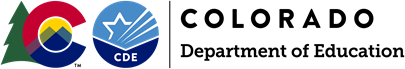 2023-2024 McKinney-Vento Monitoring Self-AssessmentThe following questions pertain to the duties of the LEA’s Homeless Liaison and the responsibilities of the LEA as mandated by the McKinney-Vento Act in 2015 by Title IX, Part A of the Every Student Succeeds Act. This self-assessment is intended to help you gauge where action is necessary to ensure that the LEA’s program for the education of homeless children and youth is fair, effective and in compliance with the key provisions of the Act.All districts are mandated to comply with the key provisions of the act regardless of the reported number of identified homeless students.Please add any comments about the best practices questions that may be helpful during the review process.Please add any comments about the fiscal and transportation questions that may be helpful during the review process. Please add comments about any question where “no” was the answer.Please add any comments about the policies and enrollment questions that may be helpful during the review process.  Please add comments about any question where “no” was the answer.Please add any comments about the data collection questions that may be helpful during the review process.  Please add comments about any question where “no” was the answer.NarrativesWhere is the Public Notice of Rights posted?How often does the homeless liaison or homeless liaison staff member meet with the homeless students/parents/family members?How are parents informed of their rights?When is transportation provided?What other agencies does the homeless liaison communicate with?How does the liaison communicate with other social service agencies?How often and for what reasons does the liaison communicate with the State Coordinator?What coordinating activities have been successful?  Which ones haven’t been successful?How is tutoring coordinated for homeless students?How does the LEA and the liaison disseminate information about the homeless children and youth program?To whom does the homeless liaison report in the district organizational chart?  Name(s) and position(s).How is the academic achievement level of students determined to help place them in appropriate class(es)?Best Practices IndicatorsYes/NoDoes the district have a homeless contact person in each building?Does the district use a homeless residency enrollment form?Does the district have a residency requirement?Does the district keep the homeless residency status confidential?Are homeless students automatically exempted from the residency requirement?Is the homeless liaison listed on the school district website?Has the district conducted a formal needs assessment to determine the needs of the homeless students in the district?Is homeless data collected at the school level?Does the homeless liaison work with special education personnel?Does the homeless liaison work with food and nutrition personnel?Does the homeless liaison work with the transportation department?Does the homeless liaison work with preschool and head start personnel?Fiscal and Transportation IndicatorsYes/NoDoes the homeless liaison know how much money is in the Title I, Part A Homeless Set-Aside?Does the liaison have control over how the Title I, Part A Homeless Set-Aside funds are spent?Does the homeless liaison help determine the Title I, Part A Homeless Set-Aside based on the needs of the students?Does the LEA pay the excess cost of transportation for homeless students?Does documentation exist of the expenditure of grant funds in alignment with the purpose of the funding?  Is transportation of homeless students coordinated between districts?Are fees that may create barriers to full participation in the educational process and activities waived/removed?Are all parts of the grant that were proposed to be funded actually funded?Are other funds (local, general, donations, etc.) use to help fund the program?Policies and EnrollmentYes/NoDoes your district develop, review, and revise its policies to remove barriers to enrollment, identification, and retention of children and youth experiencing homelessness?Does the LEA have a policy and practice of immediately enrolling homeless children and youth, regardless of documentation required for all student enrollment?Does your school district have a policy and process for dispute resolutions and provision of services during appeal process?Are homeless students able to stay in the school of origin when it is in the best interest of the student?If a student is sent to a school other than the school of origin or the school requested, does the LEA provide a written explanation of its decision and the parent/guardian/unaccompanied youth’s right to appeal?Data Collection IndicatorsYes/NoDoes the homeless liaison have access to the Student Information System (SIS)?Does the homeless liaison collaborate with the district’s SIS team when the district is submitting data?Does the data from the SIS and the liaison match?Does the LEA (Local Education Agency) maintain a current/active list of homeless students?Does the LEA keep track of what barriers impede the full participation of homeless students in all school activities? Please list major barriers in comment section below.